Witamdziś karty pracy na dzień  27.03.2020zadanie nr 1.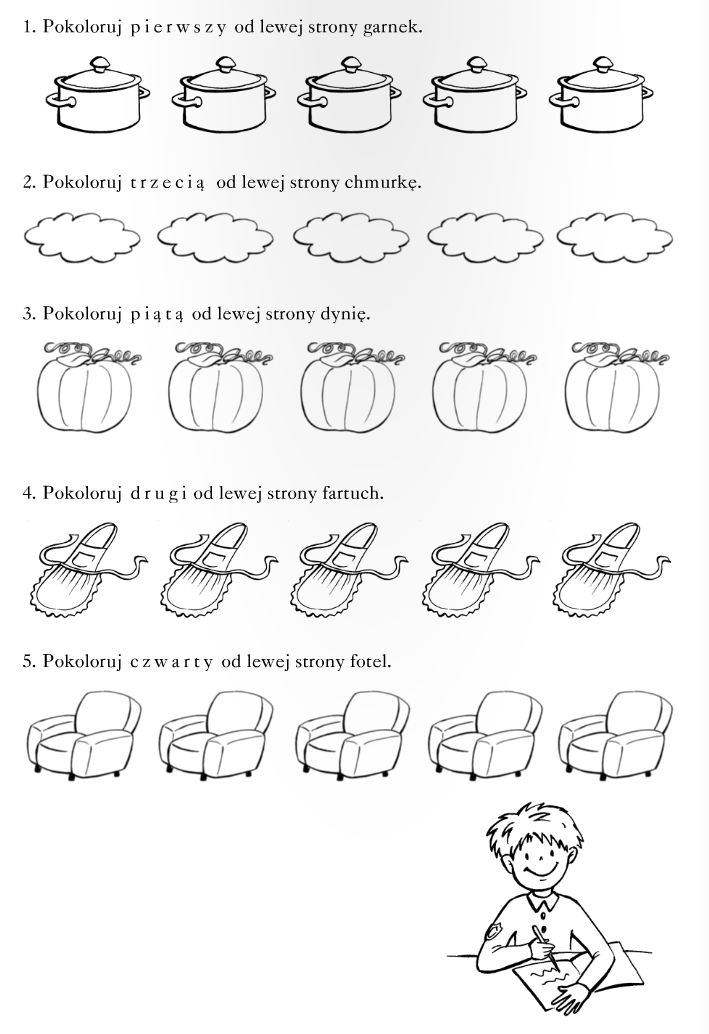 Zadanie nr 2.Twoim zadaniem dziś będzie wyciągnąć  wszystkie swoje skarpetki  a potem je posegregować w paryZadanie nr 3Zadanie z wychowania fizycznegoZrób 10 przysiadów5 pajacyków 5 podskoków na prawej nodze, 5  podskoków  na lewej nodzeZadanie nr 4Wykonaj prace plastyczną, techniki dowolne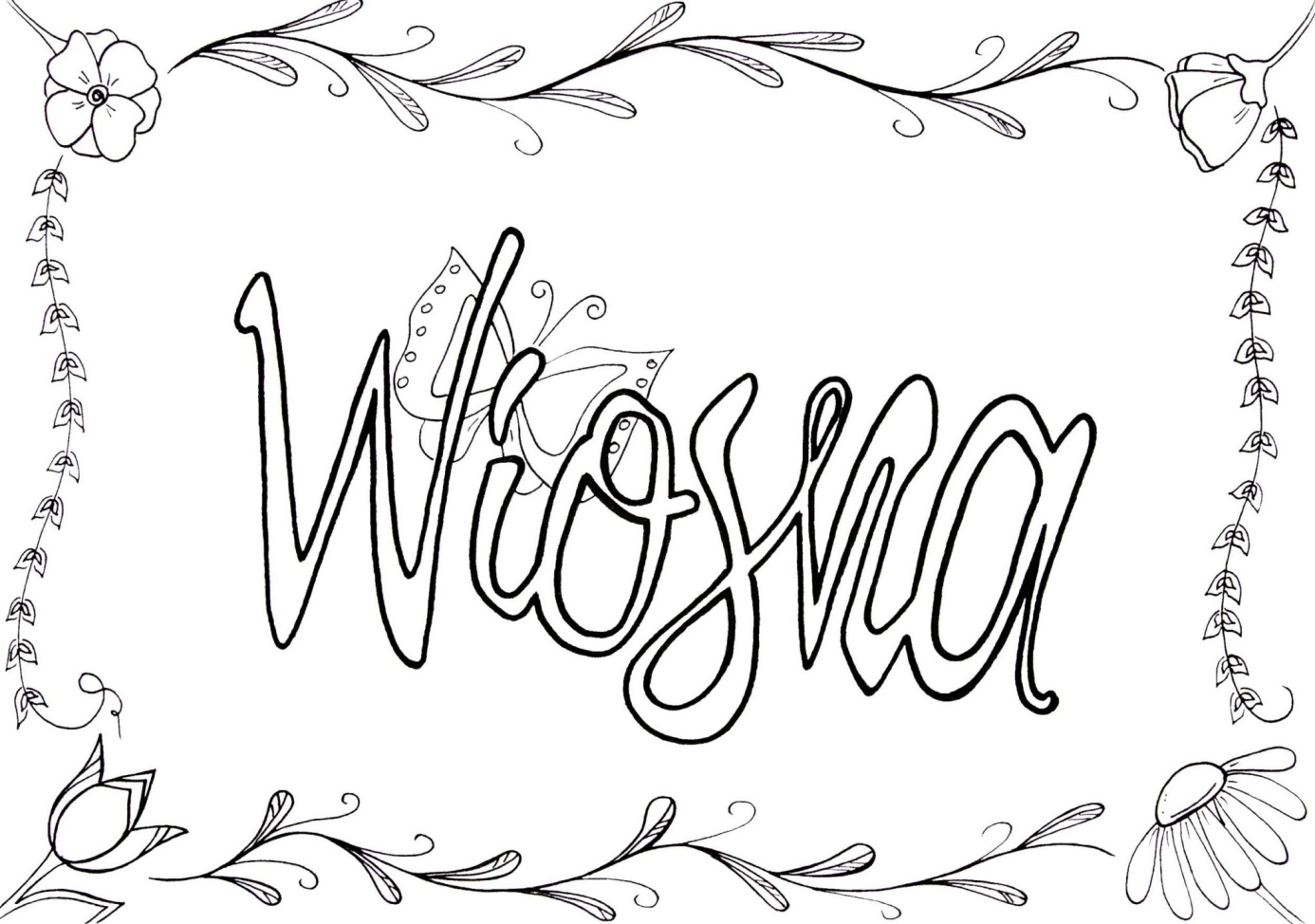 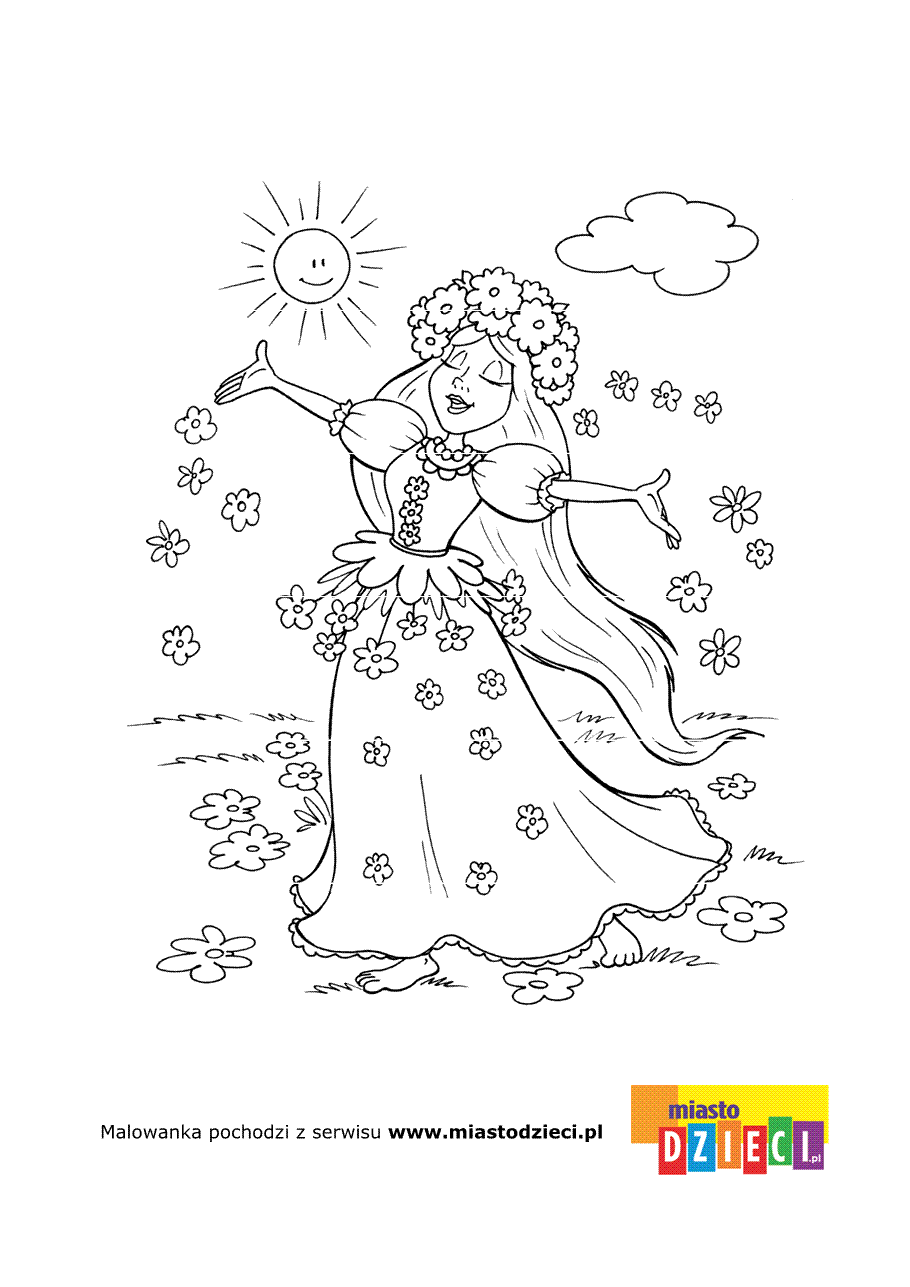 